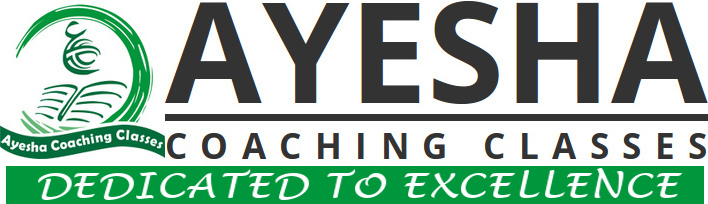 Peer Bazaar, Osmanpura, Aurangabad 431005Mob:-9226775582, Website:-www.ayeshaclasses.comClass XII Urdu and English Medium                Date:-16/11/2015                     Grammar Test                         Marks 30Q1. Choose the correct (and most natural-sounding) response to complete each sentence:                                                                                     10 Marks
1. They usually spend their holidays in __________ mountains. 
  the
  no article
  a
2. Los Angeles has __________ ideal climate.
  no article
  an
  the
3. This is __________ best Mexican restaurant in the country. 
  no article
  a
  the
4. I can't live on __________ 500 dollars a month. 
  the
  no article
  a
5. Someone call __________ policeman! 
  a
  the
  no article
6. Someone call __________ police!
  no article
  the
  a
7. He is __________ real American hero.
  no article
  the
  a

8. I don't like __________ dogs, but I like my brother's dog. 
  a
  no article
  the
9. I haven't seen him in __________ five years. 
  no article
  the
  a
10. Kobe Bryant is __________ basketball player. 
  the
  a
  no articleQ2. Remove “Too” and write the sentence                                             5 Marksa) She is too weak to come on foot.
b) Rama was too kind to kill Ravana.
c) The result is too bad to publish.
d) The sun is too hot to go out.
e) The luggage is too heavy to carry.
Q3. Please write down the correct article in a below paragraph                7 MarksMy mother is  ----- English teacher. I am ----- student. When I get home from school, I watch ---- programs on TV. That’s ----best part of my day. ------ I watch are for ---- children. I am ---- child, so I think they are funny.Q4 . Please write down the sentence using “able to”                   8 Marks
1. I can play. (Use able to)2. I could play (Use able to)3. He could tell me. (Use able to)4. They could tell me. (Use able to)5. She can work. (Use able to)6. I can write a letter.7. She could eat a mango.8. She could not eat sandwich.